ПРЕСС-СЛУЖБА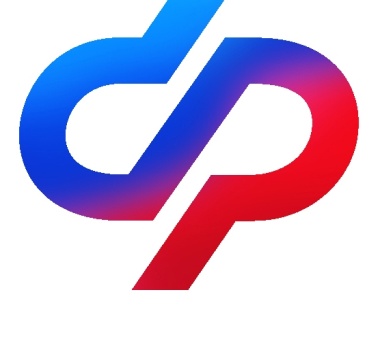 ОТДЕЛЕНИЯ ФОНДА ПЕНСИОННОГО И СОЦИАЛЬНОГО СТРАХОВАНИЯ РОССИЙСКОЙ ФЕДЕРАЦИИПО ВОЛГОГРАДСКОЙ ОБЛАСТИ                                           400001, г. Волгоград, ул. Рабоче-Крестьянская, 16      Официальный сайт Отделения СФР по Волгоградской области –  sfr.gov.ru/branches/volgograd/5 100 волгоградских семей распорядились материнским капиталом через банкиБолее пяти тысяч семей в Волгоградской области распорядились материнским капиталом через банки, которые обмениваются данными с Социальным фондом (СФР). Информационное взаимодействие между фондом и кредитными организациями налажено в соответствии с соглашениями  - они заключаются с 2020 года.Передача сведений из банков позволяет родителям одновременно с оформлением кредита подать заявление о распоряжении материнским капиталом на покупку или строительство жилья. Средствами сертификата при этом оплачивается основной долг либо первоначальный взнос по кредиту. В итоге вместо двух обращений – в банк и Социальный фонд – владельцу сертификата достаточно обратиться только в банк.Заявления и необходимые документы финансовые учреждения передают в Социальный фонд по электронным каналам, что ускоряет процесс распоряжения средствами. Если кредит или займ уже оформлены, родители смогут подать заявление о распоряжении только в Социальный фонд. Однако и в этом случае информобмен с банками помогает направить средства на выбранные цели, поскольку владельцу сертификата не нужно представлять в СФР документы и справки по выданному кредиту. Все эти сведения ведомство запросит самостоятельно.Социальный фонд регулярно заключает новые соглашения об обмене данными с банками, чтобы ещё больше родителей могли удобнее использовать материнский капитал на улучшение жилищных условий.Напомним, что программа материнского капитала работает в России с 2007 года. Изначально на поддержку могли претендовать семьи с двумя детьми, впоследствии меры распространили и на первенцев. В 2023 году размер капитала был проиндексирован на 11,9% и теперь составляет 586,9 тыс. рублей на первого ребёнка и 775,6 тыс. – на второго.Социальный фонд выдает материнский капитал только один раз. Если семья не оформляла его на первого или второго ребёнка, родители вправе получить сертификат на третьего и любого следующего ребёнка. Средства можно направить на улучшение жилищных условий, обучение детей, накопительную пенсию мамы, ежемесячную выплату на детей до 3 лет или покупку товаров и услуг, предназначенных для социальной адаптации детей с инвалидностью. Допустимо выбрать один вариант или распределить деньги по нескольким направлениям.